Fiche de RenseignementsPour la location  des bateauxDe la SECTION NAUTIQUE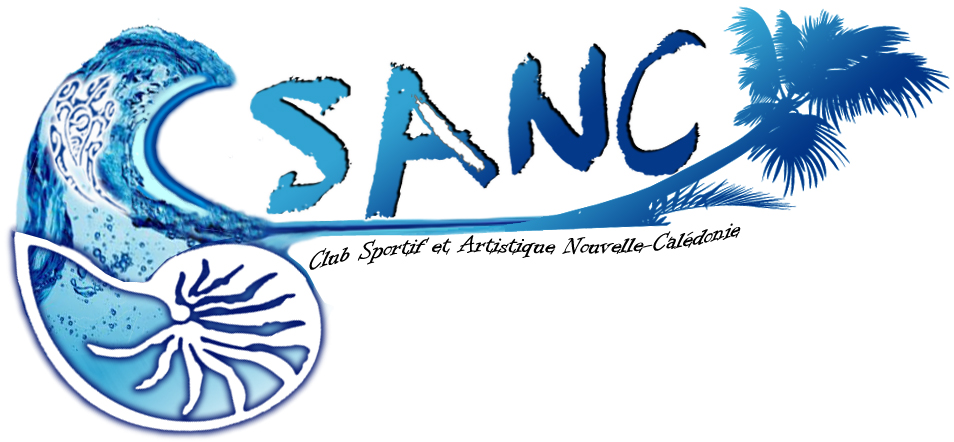 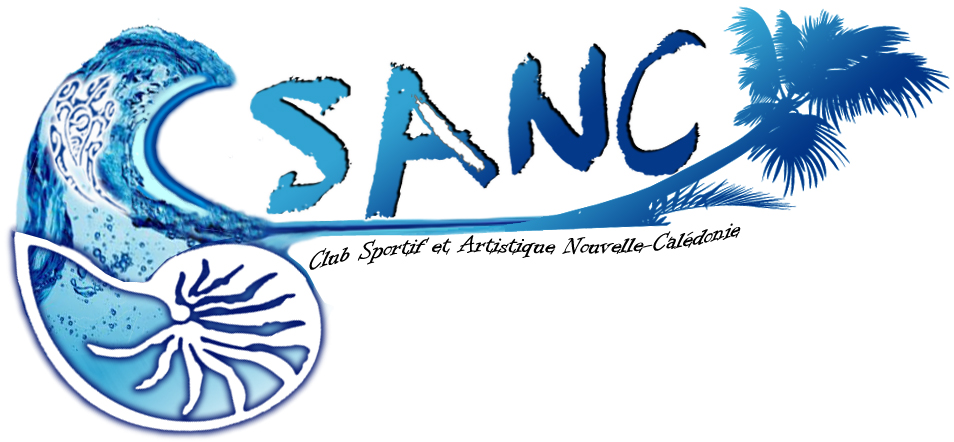 ContactResponsable de la section: Christian PHILIPPOT Téléphone: 75 15 23 ou 29 43 72 Poste 2742 (uniquement durant les permanences)  Adjoint de la section: Philippe BALMELLITéléphone: 85 97 29 ou 29 43 72 Poste 2742 (uniquement durant les permanences)  Email : csancnautique@outlook.fr  La section nautique met, un bateau RAMCO 5.80m coque alu avec accastillage pour 4 adultes et 2 enfants,  à la disposition des adhérents du CSANC titulaires de la carte CSANC de l’exercice en cours et des ayants droit (militaires et personnels civils de la défense, d’active et retraités, sous réserve de souscrire une adhésion CSANC FCD), le permis bateau bien que recommandé, n’est pas obligatoire.Il y a deux tarifs de location : DEMI-JOURNÉE : 15 000 F (de 8h à 12h et de 13h30 à 17h30)JOURNÉE : 20 000 F (de 8h à 17h30)Les horaires peuvent être aménagés après entente avec le responsable.Descriptif des bateaux :Bateau n° 1 :						Bateau n° 2 :RAMCO COQUE ALU 5.80 m   			RAMCO COQUE ALU 5.80 mNOM : JPALEX					NOM : LIONALEXImmatriculation : NC 45091  				Immatriculation : NC 45092 	HORS-BORD de 90CV 4 temps			HORS-BORD de 90CV 4 temps	Réservoir d’essence de 85 L				Réservoir d’essence de 85 L	+ Nourrice de secours de 20 L			+ Nourrice de secours de 20 L	Bimini							Bimini 	GPS/SONDEUR					GPS/SONDEUR	RADIO VHF						RADIO VHFCAPACITÉ : 6 personnes (4 adultes + 2 enfants)	CAPACITÉ : 6 personnes (4 adultes + 2 enfants)Pièces à fournir à la réservation et au retour :La photocopie d’une pièce d’identité militaire ou un justificatif équivalent d’ayant droitVotre n° de téléphone et votre adresse mail (Non intradef).Une photocopie de la carte d’adhèrent CSANC, à défaut, renseigner la fiche d’adhésion CSANC FCD et régler la cotisation afférente, libellé à l’ordre de CSANC.Un chèque de caution de 180 000 F libellé à l’ordre du CSANC.Un chèque pour régler à l’avance la location libellé à l’ordre de CSANC.Au retour, fournir le justificatif du complément du plein, sinon, il sera prélevé sur le chèque de caution.Départ et Retour des bateaux du bain militaire:	- Prise en compte du bateau à 8h00 ou à 13h30	- Retour du bateau à 12h ou à 17h30LieuBureau : Quartier Gally – Passebosc, Bat 13, Section Nautique, B.P. 38, 98843 Nouméa cedexUne permanence est assurée tous les vendredis entre 13h30 et 16h30 dans les bureaux du CSANC se trouvant au Quartier Gally – Passebosc Bat 13Lieu de mise à disposition des bateaux : Bain militaire - Pointe de l’Artillerie.Résiliation du contrat de location par le locataire Si le locataire renonce à la location et résilie  le contrat après que celui-ci ainsi que la facture lui aient été    transmis, aucun remboursement ne sera fait sur le montant de la location. Seule la caution sera restituée. Toutefois, la date de location peut être différée en fonction des disponibilités du bateau.Si le bateau livré n’est pas en état de naviguer, soit par manque d’un élément essentiel de sécurité, soit parce qu’il n’est pas conforme aux règlements et si le loueur n’est pas en mesure de proposer un bateau de caractéristiques similaires, le locataire peut rompre le présent contrat et obtenir la restitution des sommes versées à l’exclusion de toute autre indemnisation. Le locataire s’interdit de refuser la location d’un bateau de remplacement de caractéristiques similaires.